Prénom Nom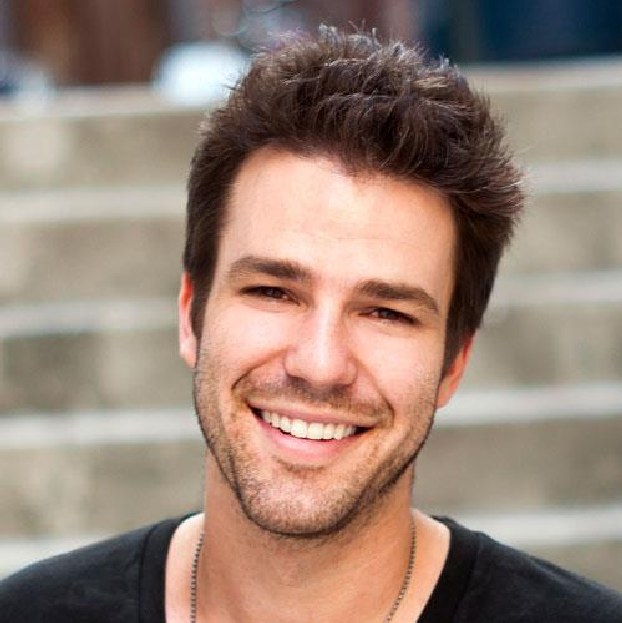 Nom du job recherché   Adresse email     Téléphone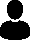 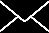 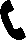 ÂgeÀ PROPOS DE MOIBrève description de qui vous êtes… Consectetur adipiscing elit. Aliquam nec varius mauris. Duaugue magna, bibendum at nunc id, gravida ultrices tellus. Pellentesqu, ehicula ante id, dictum arcu hicula ante gravida ultrices.FORMATIONDIPLOME XX XXXXXXXXUniversité, école – 20XXDIPLOME XX XXXXXXXXUniversité, école – 20XXAnglais Allemand EspagnolLANGUESEXPERIENCES PROFESSIONNELLESJOB D’ÉTÉ - NOM DE L’ENTREPRISE - VILLE	Sept. 20XX – Nov. 20XXTâches réalisées duis augue magna, bibendum at nunc id, gravida ultrices tellus. Pellentesqu, ehicula ante id, dict um arcu hicula ante gravida ultrices. Lorem ipsum dolor sit amet. Lorem ipsum dolor sit amet, varius mauris. Bendum at nunc id, gravida arcu hicula ante gravida augue magna pellentesqu, ehicula ante.STAGE À NOM DE L’ENTREPRISE - VILLESept. 20XX – Nov. 20XXTâches réalisées duis augue magna, bibendum at nunc id, gravida ultrices tellus. Pellentesqu, ehicula ante id, dict um arcu hicula ante gravida ultrices. Lorem ipsum dolor sit amet. Lorem ipsum dolor sit amet, varius mauris. Bendum at nunc id, gravida arcu hicula ante gravida augue magna pellentesqu, ehicula ante.JOB D’ÉTÉ - NOM DE L’ENTREPRISE - VILLE	Sept. 20XX – Nov. 20XXTâches réalisées duis augue magna, bibendum at nunc id, gravida ultrices tellus. Pellentesqu, ehicula ante id, dict um arcu hicula ante gravida ultrices. Lorem ipsum dolor sit amet. Lorem ipsum dolor sit amet, varius mauris. Bendum at nunc id, gravida arcu hicula ante gravida augue magna pellentesqu, ehicula ante.COMPETENCES	INTERETSWordExcelPower PointPhotoshopCompétenceCompétenceJudo en compétitionBasket-ballCulture manga